再興中學102學年度家長職涯經驗分享七年信班主講人:蕭博仁 先生     這次邀請到七信學生蕭賀昀的爸爸──蕭博仁先生，為我們講述有關室內設計，無論是有接觸過，或是沒接觸過的學生皆沉浸在蕭爸爸的講述中。蕭爸爸提供許多自己的商場設計及室內設計的作品，使同學們對設計領域有耳目一新的感受，透過一問一答的交流過程，讓每位同學更了解設計工作領域。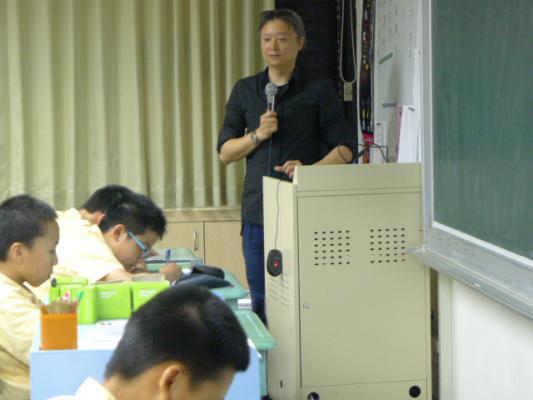 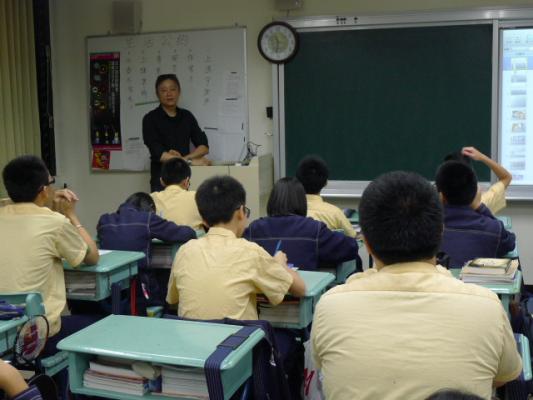 蕭爸爸與同學互動融洽同學們積極主動發問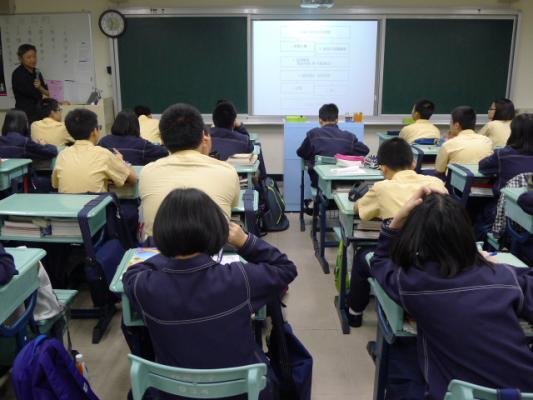 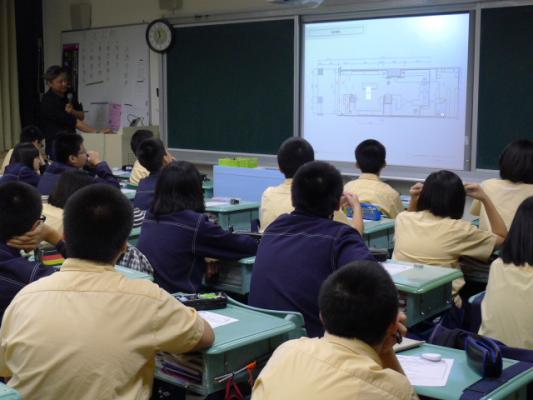 感謝蕭爸爸為同學們詳盡介紹室內設計領域感謝蕭爸爸為同學們詳盡介紹室內設計領域